Chocolate SouffleIngredients: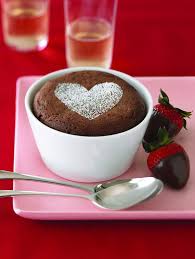 1 oz		Unsweetened Chocolate15 mL		Margarine2		Eggs, separated0.5 mL	Cream of tartar60 mL		Sugar15mL		Frozen berry concentrateMethod:1)	Preheat oven to 375°. Grease 4 ramekins with margarine.2)	Chop chocolate coarsely.3)	In a bowl over a saucepan over hot (not boiling) water, melt chocolate with margarine, stirring occasionally.4)	In a medium bowl, beat egg whites with cream of tartar until soft peaks form. Gradually beat in 50 mL of the sugar, 10 ml at a time. Continue to beat until stiff peaks form.5)	In another bowl, beat egg yolks with remaining sugar (10mL) for 5 minutes or until thickened. Beat in chocolate mixture and berry concentrate.6)	Using a rubber spatula, fold in 1/4 of the beaten egg whites. Gently fold in the remaining beaten egg whites.7)	Scrape into greased ramekins. Place ramekins onto a jelly roll pan. Bake for 20-25 minutes (do not open door and peek early) or until puffed and almost firm to the touch.8)	Serve immediately.Demo Questions:1)	Which part of the egg contains fat?2)	What are the leavening agent(s) used in this recipe?3)	What will happen to the soufflés as they cool?